PROGETTO AMBIENTALE A.S 2018/2019 per la classe 4A della Scuola Primaria L.G. Romano di Gavi.La classe 4^ A  ha  realizzato un libro: " Oggi sono domani sarò": storie di riciclo  di materiali come la plastica, l'alluminio, il vetro, la carta  che possono diventare degli oggetti, solo con il nostro aiuto che siamo il primo anello del ciclo del riciclo.Volevo  specificare che per realizzare alcuni oggetti è  stata  utilizzata parte del  materiale che li costituisce.Il libro poi è stato rilegato (cucito) con lo spago e riletto con soddisfazione.In allegato le foto del libro.   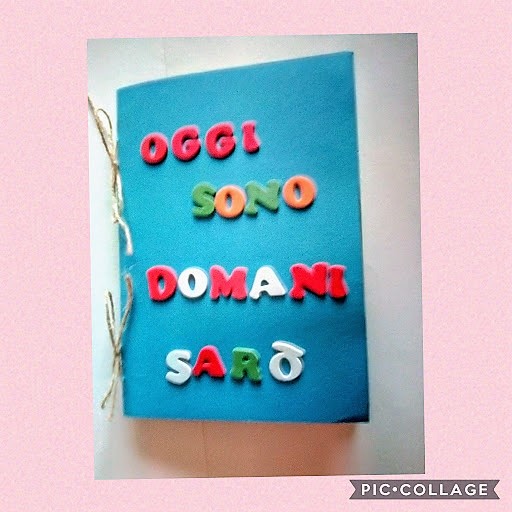 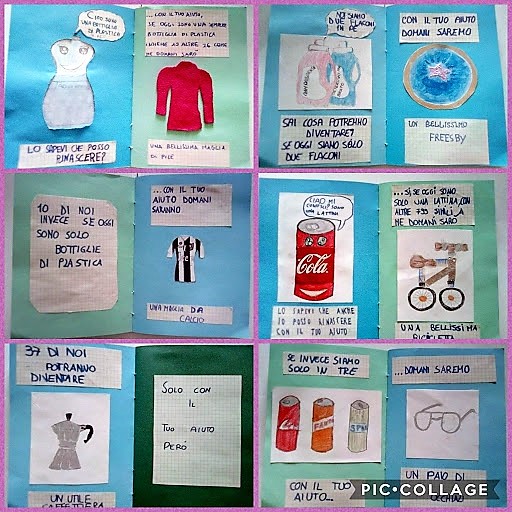 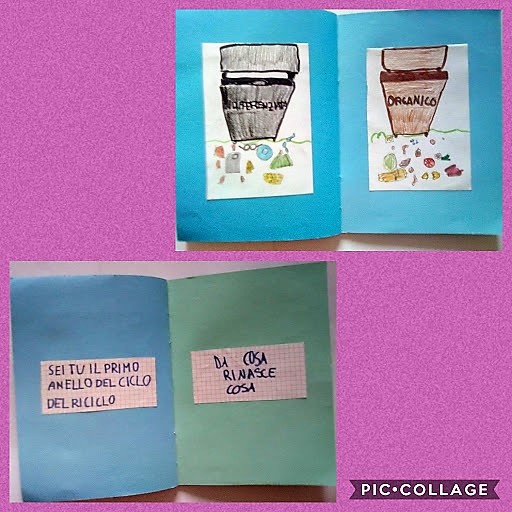 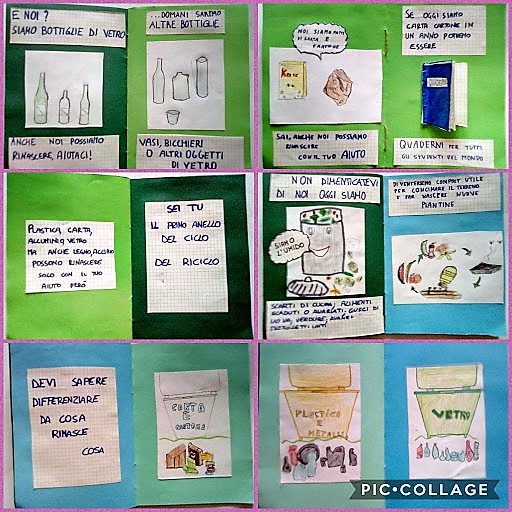 